Årsmelding for Beitostølen Løypeforening 2015/2016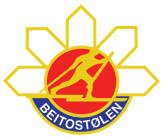 Styret har bestått av :Leder : Kristine GranliNestleder : Olle RosendalStyremedlemmer : Solfrid Håkenstad, Jon Heesch, Erik Garaas, Erik Østli, Bjørnar Hovi og Nils Hermann HornnæssMedia/ datahjelper og Løypeklubb ”hjerne” : Nicolay FlaatenAlt arbeid i Beitostølen Løypeforening er på frivillig og ulønnet basis. Løypeforeningen har avtale med Knut Aasveen som løypekjører. Han har hatt Tord Tvenge, Knut Ole Rudi, Øistein Rudi  og Jo Oxhovd Svalesen som løypekjørere denne vinteren.Vi har hatt 11 styremøte denne sesongen og det har vært godt fremmøte.  Garaas og Hornnæss har vær forhindret på noen møter.Styrets hovedoppgave er å skaffe penger til kjøring og drift av skiløyper og stier på Beitostølen. Vi har fram til nå kun hatt penger til drift, men økonomien er stigende takket være god oppslutning av næringslivet på Beitostølen og økte inntekter fra private gjennom Løypeklubben. I tillegg har vi søkt og motett midler fra Øystre Slidre Kommune. Vi har nå mulighet til å gjennomføre flere av planene våres.Styret har jobbet hardt med mange saker og har hatt god fremdrift. Det har vært jevnlige møte mellom styreleder og løypekjører. Tilbakemeldingene fra skiløpere er at løypene i år har holdt en høyere standard og at de har vært bedre enn noen gang.Saker som har vært prioritert denne sesongen er:1,Løypeklubben : 12 bedrifter på Beitostølen har vært med å gi tilbud til alle som melder seg inn i klubben. Det har vært sent ut 1.800 brev til alle som sokner til Beitostølen Løypeforening og 617 stk. er nå registrert med vårt register. Dette har medført en økning  i inntekter på 120.000,- fra private og hyttebeboere. En stor takk til Nicolay Flaaten som har konstruert og fulgt opp dette nøye.2, Det er lagt ut et betydelig antall klopper slik at stiene som vi har ansvar for på Beitostølen, nå er lettere å gå i. Det er også lagt ut materiale til klopper på Gravholskampen i mars og kloppene ble snekret i juni3, Kulturbeite – nye Grønn 1 er ferdigstilt.4, Vi har ferdigstilt nye fargekoder og har  bestilt nye skilt til hele løypenettet. Har fått midler fra Oppland Fylkeskommune, Turskiltprosjektet og Øystre Slidre Kommune5, Flere møter med kommunen om drift og fremtidsplaner6, Jobbet videre med fordelingsnøkkelen fra kommunale midler. Summen Beitostølen Løypeforening får er blitt økt fra 30.000,- til 50.000,- . Arbeidet er ikke avsluttet7, Søkt om tilskudd fra Gensidigestiftelsen og fikk avslag8, Søkt om midler fra SpareBank 1 og fått 34.000,-9, Søkt om midler fra Kommunen  til Valdresflya, ombygging av Grønn 2, utvidelse til multitrack løyper i blå 2 og 4, rydding av Rød 4 og til nye skilt.  Vi har mottatt 40.000 til nye skilt, og 100.000,- til utbedring av løyper i nærnettet. Valdresflya ble avslått.10. Jobber med å rydde en trase på Valdresflya for tidligløyper. Det ligger søknad inne hos kommunen vedrørende tillatelse til dette og tilskudd. Det er ingen avklaring i saken11, Satt opp 7 infoskilt om å betale for bruk av løyper med mCash i løypenettet. Laget avtale med mCash om direktebetaling på mobilen. Dette har foreløpig ikke gitt store inntekter, men vi håper det kommer.12. Satt ut 2 store fine infobilder i løypene som forklarer fjell og vann. Disse kan kjøpes på Sporten13,Jobbet med å forbedre nettsiden www.beitolangrenn og facebook siden. Vi har nå 2.280 likes i forhold til 500 for to år siden.14. Løypekjørerene legger ut bilder hver dag på sosiale medier og det er en super markedsføring for hele Beitostølen15. Vi har hatt et event på toppen av heisen i vinterferien med grilling og solbærsaft. Det ble vellykket og vi kapret flere nye betalende skiløpere.16. Vi har laget ny kravspesifikasjon til løypekjører.17.Vi har brukt mye til på å legge ut løypekjøringen de neste 5 år på anbud. Vi fikk 4 gode seriøse tilbud og de ble nøye jobbet igjennom ved vektlegging av krav. De som fikk anbudet var Knut Ole Rudi og Knut Aasveen.18. Jobbet med å forhandle med grunneiere på Grønn 2 og Blå 4 om ny kompensasjon. Takk til Olle Rosendal for godt arbeid.Utfordringer  - planer – ønsker for fremtidenVi har mange planer og ideer om nødvendige oppdateringer og forbedringer, og noe vil vi nå klare, pga. bedret økonomi. Og med den nye kontrakten med løypekjørerene vil vi også  heve kvaliteten på løypene med bedre preparering på tidligløyper og bedre spor med ny maskin , ny fres og sporfres.Det er mange skidestinasjoner som ruster opp sitt løypenett betraktelig om dagen og bruker mye midler på å oppgradere løyper og tilbud.Vi er så heldig å ha en fantastisk natur, og med Valdresflya på 1.400 meter over havet, har  vi et stort konkurransefortrinn.  Men vi må ikke sove i timen og miste grepet om å være en av Norges beste skidestinasjoner. Vi er nødt til å investere og fornye oss. Vi ser at Beitostølen Løypeforening har oppnådd utrolig mye med små midler, og vi er utrolig kostnadseffektive.Våre planer for fremtiden er i trå med sti og løypeplanen som er utarbeidet av kommunen.Vi vil fortsatt kjøre de løpene vi har, like hyppig og med enda bedre kvalitet med nytt utstyr og sporfres.Vi setter nå opp nye skilter i hele løypenettet.Vi vil rydde en trase på Valdresflya slik at vi kan kjøre tidligløyper fra slutten av oktober på ca. 15 cm snø – i stedet for å vente på 45 cm som  er realiteten nå.Vi vil jobbe for å ha vårløyper på Valdresflya ikke bare i mai, men også i juni. Valdresflya som produkt, ønsker vi å jobbe mye med, da dette vi være et stort løft for hele næringen på BeitostølensVi vil jobbe for å få flere mulitrack løyper (både klassisk og skøyting). Vi har fått midler og rydding av Blå 2 /4  og det skjer i uke 42 og 43Vi jobber kontinuerlig med å forbedre eksisterende løyper og har planer om omlegging av noe i Grønn 2  i uke 31 og 32 og rydding av Rød 4 u uke 33Vi jobber med nettsider og facebook sider for å markedsføre Løypeforeningen og Beitostølen som destinasjonVi vil jobbe for at flere av våre løyper blir kombinerte sykkelstier om sommeren og tidligløyper på vinteren, i tillegg til vanlige løyper. Dette gjelder først for Grønn1 og 2, Blå 1 og Rød 1.Vi vil jobbe videre med Løypeklubben for å få inn flere faste betalere fra private og hyttebeboere.Vi tror at dette vil føre til en økning i turismen i og rundt Beitostølen. Vi vil søke om midler fra bl.a. Øystre Slidre Kommune, Valdres Destinasjon, Oppland Fylkeskommune, Sparebank 1 stiftelsen, Gjensidigestiftelsen, Turskiltprosjektet og næringslivet på Beitostølen.  Vi håper mange vil bidra. Alt arbeid i Beitostølen Løypeforening skjer på frivillig og ulønnet basis. På sikt må vi se etter andre løsninger for å øke kapasiteten da arbeidsmengden er for stor til å kun basere seg på frivillighet.Økonomisk status :Løypeforeningen har hatt høyere inntekter og lavere utgifter i år sammenlignet med i fjor. Dette gjør at, selv med et budsjettert underskudd på 150.000,- ,ender vi på et overskudd på 37.000,-. Vi er godt fornøyd med det.Inntektene fra næringen har økt, men det er også ført mer tilbake til BU og snøhaugen så netto fra næringen er lik fjoråret. Det er viktig for LF at næringen stiller opp og betaler og det har de gjort. En stor takk til næringen og til Jon Heesch som har administrert det.Vi har en økning på 116.258,- på inntekter fra private og hyttebeboere. Dette skyldes den nye Løypeklubben som har vært meget vellykket.  Dette blir et stort satsningsområde fremover også.  Takk til Nicolay Flaaten for all hjelp der.Kostnadene er litt mindre da vi ikke har brukt like mye penger på rydding i år. Vi har nå mottatt en del midler fra Øystre Slidre kommune og vi har satt i gang rydding av flere traser før neste sesong. Økonomien er nå god, men vi har ikke midler til mye utenom vanlig drift, men vi ser lyst på fremtiden og har mange fine og gode planer.Totalt sett har vi fått gjort masse denne sesongen og der er en god struktur på foreningsdriften. Vi har stor tro på at løypene kan bli enda bedre med den nye kontrakten med løypekjørere og at vi kan beholde den gode posisjonen vi har som langrenns destinasjon i Norge. Men vi må huske at løypene er DEN viktigste turistattraksjonen vi har på Beitostølen og at den ikke kan driftes kun på frivillighet i fremtiden. Arbeidsmengden er for stor til det nå og driften må på sikt omorganiseres.Beitostølen   15.08.2016Styret :Kristine Granli      Olle Rosendal     Solfrid Håkenstad          Jon HeeschStyreleder              nestlederErik Garaas           Erik Østli            Bjørnar Hovi                 Nils Hermann Hornnæss   